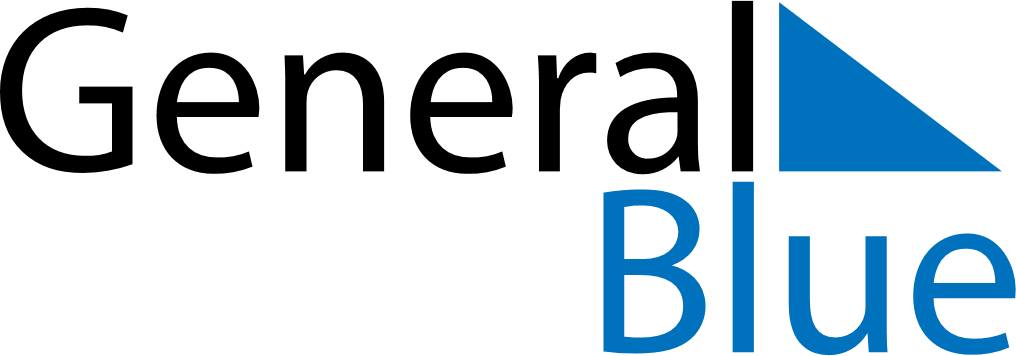 May 2024May 2024May 2024May 2024May 2024May 2024Laigneville, FranceLaigneville, FranceLaigneville, FranceLaigneville, FranceLaigneville, FranceLaigneville, FranceSunday Monday Tuesday Wednesday Thursday Friday Saturday 1 2 3 4 Sunrise: 6:28 AM Sunset: 9:06 PM Daylight: 14 hours and 38 minutes. Sunrise: 6:26 AM Sunset: 9:07 PM Daylight: 14 hours and 41 minutes. Sunrise: 6:24 AM Sunset: 9:09 PM Daylight: 14 hours and 44 minutes. Sunrise: 6:23 AM Sunset: 9:10 PM Daylight: 14 hours and 47 minutes. 5 6 7 8 9 10 11 Sunrise: 6:21 AM Sunset: 9:12 PM Daylight: 14 hours and 50 minutes. Sunrise: 6:19 AM Sunset: 9:13 PM Daylight: 14 hours and 53 minutes. Sunrise: 6:18 AM Sunset: 9:15 PM Daylight: 14 hours and 56 minutes. Sunrise: 6:16 AM Sunset: 9:16 PM Daylight: 14 hours and 59 minutes. Sunrise: 6:15 AM Sunset: 9:18 PM Daylight: 15 hours and 2 minutes. Sunrise: 6:13 AM Sunset: 9:19 PM Daylight: 15 hours and 5 minutes. Sunrise: 6:12 AM Sunset: 9:20 PM Daylight: 15 hours and 8 minutes. 12 13 14 15 16 17 18 Sunrise: 6:10 AM Sunset: 9:22 PM Daylight: 15 hours and 11 minutes. Sunrise: 6:09 AM Sunset: 9:23 PM Daylight: 15 hours and 14 minutes. Sunrise: 6:08 AM Sunset: 9:25 PM Daylight: 15 hours and 17 minutes. Sunrise: 6:06 AM Sunset: 9:26 PM Daylight: 15 hours and 19 minutes. Sunrise: 6:05 AM Sunset: 9:27 PM Daylight: 15 hours and 22 minutes. Sunrise: 6:04 AM Sunset: 9:29 PM Daylight: 15 hours and 25 minutes. Sunrise: 6:02 AM Sunset: 9:30 PM Daylight: 15 hours and 27 minutes. 19 20 21 22 23 24 25 Sunrise: 6:01 AM Sunset: 9:31 PM Daylight: 15 hours and 30 minutes. Sunrise: 6:00 AM Sunset: 9:33 PM Daylight: 15 hours and 32 minutes. Sunrise: 5:59 AM Sunset: 9:34 PM Daylight: 15 hours and 35 minutes. Sunrise: 5:58 AM Sunset: 9:35 PM Daylight: 15 hours and 37 minutes. Sunrise: 5:57 AM Sunset: 9:36 PM Daylight: 15 hours and 39 minutes. Sunrise: 5:56 AM Sunset: 9:38 PM Daylight: 15 hours and 42 minutes. Sunrise: 5:55 AM Sunset: 9:39 PM Daylight: 15 hours and 44 minutes. 26 27 28 29 30 31 Sunrise: 5:54 AM Sunset: 9:40 PM Daylight: 15 hours and 46 minutes. Sunrise: 5:53 AM Sunset: 9:41 PM Daylight: 15 hours and 48 minutes. Sunrise: 5:52 AM Sunset: 9:42 PM Daylight: 15 hours and 50 minutes. Sunrise: 5:51 AM Sunset: 9:43 PM Daylight: 15 hours and 52 minutes. Sunrise: 5:50 AM Sunset: 9:44 PM Daylight: 15 hours and 54 minutes. Sunrise: 5:49 AM Sunset: 9:45 PM Daylight: 15 hours and 56 minutes. 